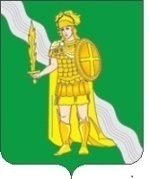 АДМИНИСТРАЦИЯПОСЕЛЕНИЯ НОВОФЕДОРОВСКОЕ В ГОРОДЕ МОСКВЕПОСТАНОВЛЕНИЕ16.03.2023 № 19Об утверждении Перечня мест массового пребывания людей, расположенных на территории поселения Новофедоровское в городе Москве В соответствии с Федеральным законом от 06.03.2006 № 35-ФЗ «О противодействии терроризму», постановлением Правительства Российской Федерации от 25.03.2015 № 272 «Об утверждении требований к антитеррористической защищенности мест массового пребывания людей и объектов (территорий), подлежащих обязательной охране войсками национальной гвардии Российской Федерации, и форм паспорта безопасности таких мест и объектов (территорий), руководствуясь законом города Москвы от 02.11.2002 года № 56 «Об организации местного самоуправления в городе Москве», Уставом поселения Новофедоровское, постановляю:1. Утвердить:1.1. 	Перечень мест массового пребывания людей, расположенных на территории поселения Новофедоровское в городе Москве (Приложение 1).2.  Руководителям объектов независимо от их организационно-правовой формы организовать выполнение мероприятий по обеспечению антитеррористической защищенности объекта, включая мероприятия по защите служебной информации ограниченного распространения в соответствии с действующим законодательством.3. Разместить настоящее постановление на официальном сайте органов местного самоуправления поселения Новофедоровское в информационно-телекоммуникационной сети «Интернет».4. Контроль за исполнением настоящего постановления возложить на заместителя главы администрации поселения Новофедоровское Луценко А.С.Глава администрации                                                                                    А.В. ШутиковСОГЛАСОВАНО:Заместитель главы администрации: Луценко А.С.Начальник отдела безопасности: Ухин А.И.Заведующий сектором: Ирюпин А.А.Исп. Терехова Т.С.Управление по ТиНАО ГУ МЧС России по г. Москве__________________/_________________МО МВД России «Троицкий» по г. Москве_________________/__________________МОВО по ТиНАО ФГКУ «УВО ВНГ России по г. Москве_____________/_______________________Направление по ТиНАО УФСБ Россиипо г. Москве и Московской области__________________/__________________Приложение 1                                        к постановлению администрации                                                           поселения Новофедоровское в городе Москве                                                                                                              от 16.03.2023 г. № 19                                                             Перечень мест массового пребывания людей, расположенных на территории поселения Новофедоровское в городе Москве (в соответствии с требованиями 272-ПП)№п/пНаименование объектаАдрес объектаНазначение объекта1.2.3.4.1.Площадь перед ГБУК г. Москвы «Культурный центр Яковлевское»г. Москва, п. Новофедоровское, д. ЯковлевскоеМесто проведения массовых мероприятий2.Фестивально-прогулочный парк «Сосны»г. Москва, п. Новофедоровское, д. ЯковлевскоеМесто массового отдыха3.Административное зданиег. Москва, п. Новофедоровское, д. Яковлевское, д.4Административное здание